We are ready......Stewed seasonal fruit and yoghurt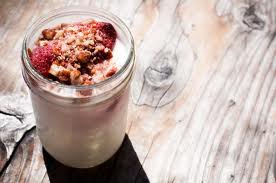 Ingredients – Serves 5Apples, peeled and cored	100gBlackberries 			100gWater 				15mlYoghurt 			300mlMethod1. 	Wash the fruit and slice the apples.2. 	Heat in a saucepan with the water on a medium heat until stewed.3. 	Serve the stewed fruit with the yoghurt.